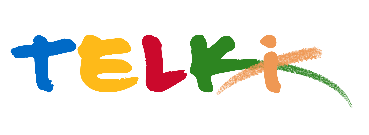 Telki Község Önkormányzata2089 Telki, Petőfi u.1.Telefon: (06) 26 920 801E-mail: hivatal@telki.huwww.telki.huELŐTERJESZTÉS A KÉPVISELŐ-TESTÜLET 2022. január 31.-i rendes ülésére Napirend tárgya:Szociális Bizottsági tagság megszűnéseA napirendet tárgyaló ülés dátuma: 			2022. 01.31. A napirendet tárgyaló ülés: 				Képviselő-testület Előterjesztő: 						Deltai Károly polgármesterAz előterjesztést készítette: 				dr. Lack Mónika jegyző		 A napirendet tárgyaló ülés típusa: 			nyílt / zárt A napirendet tárgyaló ülés típusa:			rendes / rendkívüliA határozat elfogadásához szükséges többség típusát: egyszerű / minősített A szavazás módja: 					nyílt / titkos 1.Előzmények, különösen az adott tárgykörben hozott korábbi testületi döntések és azok végrehajtásának állása: 2. Jogszabályi hivatkozások: Magyarország helyi önkormányzatairól szóló 2011. évi CLXXXIX. törvény 44. §-a, valamint Telki község Képviselő-testülete és szervei Szervezeti és Működési Szabályzatáról szóló 20/2019.(X.28.) önkormányzati rendelet 3.Költségkihatások és egyéb szükséges feltételeket, illetve megteremtésük javasolt forrásai: Nincsenek4. Tényállás bemutatása: Jokó Attila a Szociális Bizottság tagja 2022.január 1-én kelt nyilatkozatában bejelentette, hogy lemond bizottsági tagságáról, melyet azzal indokolt, munkahelyet váltott és amiatt a tisztségből eredő kötelezettségeit nem tudja teljesíteni a továbbiakban. Magyarország helyi önkormányzatairól szóló 2011. évi CLXXXIX. törvény (a továbbiakban: Mötv.) a bizottsággal és annak tagságával kapcsolatban az alábbiak szerint rendelkezik: „57. § (1) A képviselő-testület szervezeti és működési szabályzatában határozza meg bizottságait, a bizottságok tagjainak számát, a bizottságok feladat- és hatáskörét, működésük alapvető szabályait. Az alakuló vagy az azt követő ülésen a polgármester előterjesztésére köteles megválasztani a törvény által kötelezően létrehozandó és a szervezeti és működési szabályzatban meghatározott bizottságait. A száz főt meg nem haladó lakosú településen a bizottsági feladatokat a képviselő-testület látja el. Az ezer főt meg nem haladó lakosú településen a kötelező bizottsági feladat- és hatásköröket egy bizottság is elláthatja. A bizottság tagjává nem önkormányzati képviselő tag is választható. A nem önkormányzati képviselő tag jogai és kötelezettségei a bizottság ülésein megegyeznek az önkormányzati képviselő bizottsági tag jogaival és kötelezettségeivel.58. § (1) A bizottság elnökének és tagjainak megbízatása a képviselő-testület által történő megválasztással jön létre, a képviselő-testület megbízatásának időtartamára. A bizottság elnökét és – az elnökkel együtt számított – tagjainak több mint a felét az önkormányzati képviselők közül kell választani. Nem lehet a bizottság elnöke vagy tagja a polgármester. (2) A képviselő-testület a bizottság személyi összetételét, létszámát a polgármester előterjesztésére bármikor megváltoztathatja, a kötelezően létrehozandó bizottság kivételével a bizottságot megszüntetheti. (3) A bizottság elnöke, tagja e megbízatásáról írásban lemondhat. A lemondásáról szóló nyilatkozatot a polgármester részére kell benyújtani. A megbízatás a lemondásban meghatározott, a lemondást követő egy hónapon belüli időpontban, ennek hiányában az írásbeli nyilatkozat átvételének napján szűnik meg. A lemondás nem vonható vissza, továbbá érvényességéhez nem szükséges a képviselő-testület elfogadó nyilatkozata.” Telki község Önkormányzat Képviselő-testületének Szervezeti és Működési Szabályzatáról szóló 20/2019. (X.28) önkormányzati rendelet 46. § (1) bekezdésének 1. pontja alapján a Szociális Bizottság 3 fő képviselőből + 2 fő nem képviselőből (összesen 5 fő) áll. A lemondás miatt a bizottsági tagság megüresedett, új bizottsági tagot jelenleg nem tudok javasolni a képviselő-testületnek. Bízom benne, hogy az elkövetkező ülések valamelyikére sikerül a megüresedett bizottsági tagságot kiegészíteni.Telki, 2022. január 25.										Deltai Károly										polgármesterHatározati javaslatTelki község ÖnkormányzatKépviselő-testülete/2022. (I.    ) számú Önkormányzati határozataSzociális Bizottsági tagság megszűnéseTelki község Önkormányzat tudomásul veszi Jokó Attila a Telki község Önkormányzat képviselő-testület Szociális Bizottság külső bizottsági tagjának 2021.01.01. hatállyal történő lemondását a bizottsági tagságról.Határidő: azonnalFelelős: Polgármester